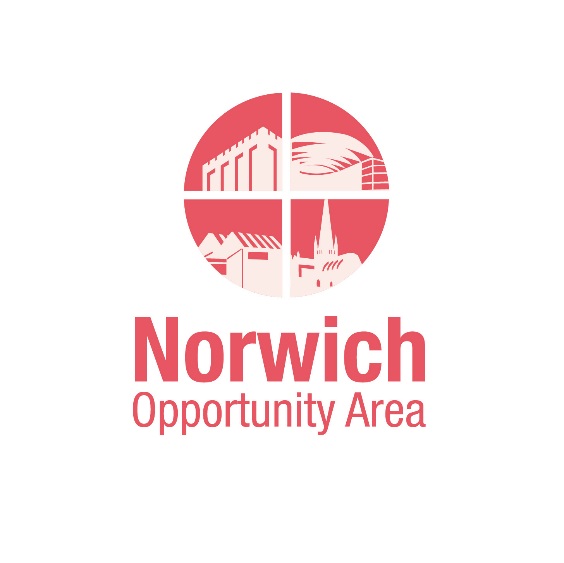 Careers Facilitator NetworkA guide to your role1. PURPOSE OF THE “CAREERS FACILITATOR” ROLEA funded careers facilitator post has been offered to secondary schools, special schools and colleges that fall within the Norwich Opportunity Area to support the work of the school Careers Lead to enable:NOA schools and colleges to make an early lead on demonstrating what outstanding careers and enterprise provision looks like, with a focus on disadvantaged pupils A strong local network to be establishedStrengthening of local Careers Hub capacity2. RESPONSIBILITIESJob DescriptionThe Careers Facilitator will:Attend monthly workshops provided by NOAWork between workshops to enable the school/college to meet the 8 Gatsby benchmarksSupport your Career Lead to audit existing activity using CEC tools such as Tracker and Compass, ensuring careers activity is balanced across all children, subject areas and the Gatsby benchmarks Use evidence of “what works” to inform an effective strategy to meet 8 Gatsby benchmarks and CEC and NOA “encounters” targets Provide administrative and practical support to the Careers Lead to deliver this strategyMake the most of local support and providers Keep abreast of developments and local skills needs in the LEP key sectorsWork with other Careers Facilitators in NOA as a local network to plan, deliver and share good practice and resources; and to develop a calendar of shared career related activitiesWork with local feeder primary schools to support their careers education   Help to develop and support a robust data collection, reporting, evaluation and planning cycle and systems, enabling the school to evaluate which encounters have most impact, particularly for disadvantaged childrenAttend termly meetings with the Chamber of Commerce, and ensure that membership opportunities are fully exploitedYour School/College has committed to:Use the funding to free up time for the appointed member of staff to carry out the roles outlined above, which should be a minimum of three hours per weekEnable staff to attend the monthly workshopEnsure that the careers facilitator is supported to work with their Careers Lead and, where appointed, the “Assistant Principal: NOA School Lead”Ensure that NOA receives full and timely reports as outlined in 3 belowNorwich Opportunity Area has appointed Form the Future to:Provide a series of 10 monthly workshops in Year 1 (2018-19)Provide two days per year of consultancy support in both 2018/19 and 2019/20 with a focus on developing monitoring, reporting and evaluation systems with data leads and senior staffIn Year 2 provide funding for NOA schools in the network to deliver 3 collaborative careers events for Norwich city young people that schools can repeat in subsequent yearsNorwich Opportunity Area has appointed the Chamber of Commerce to offer the following bespoke benefits to NOA schools and colleges in the Careers Facilitator Network, in addition to the ‘standard benefits’ of being a Chamber member:1 x Complimentary Ticket to attend a standard Chamber Networking event for your school2 x Complimentary Tickets to attend a large scale event i.e. Talking Tech, MPs event for your school3 x Meetings (one per term) to be held at the Chamber offices with all NOA participant schools - to ensure that each school is maximising their membership and to ensure that the Chamber has a clear understanding of each school’s needs  (September, January and April).1 x delivery of a joint multi-school ‘How to Network’ training session – date to be confirmed with all schoolsDiscounted rates for large scale events, where a school wishes to take several students with an appropriate accompanying adult – apply on demandOpportunities for senior students to support Norfolk Chamber in delivering our large scale events (apply on demand) i.e. B2B, Talking Tech etcIn addition, Norwich Opportunity Area has committed to:Promote and showcase the good practice of your school around their careers programme locally and nationallyRelease funding for the post at the start of each academic year 2018/19 and 2019/20, subject to reporting as outlined in 3. below.3. REPORTINGIf your school/college has an “Assistant Principal: NOA School Lead”, the work of the Careers Facilitator should be included in their report towards the end of each term.  If your school/college does not have this report the Careers Facilitator should submit the report themselves, outlining the following:Engagement with Enterprise Adviser Network, Chamber of Commerce, local businesses and providersProgress in school towards the 8 Gatsby Benchmarks and target “Encounters”Evidence of early impact Collaborative work with other NOA schools and the Careers Hub (where applicable)Challenges to implementation and impactRecommendations made to SLTRecommendations to NOA